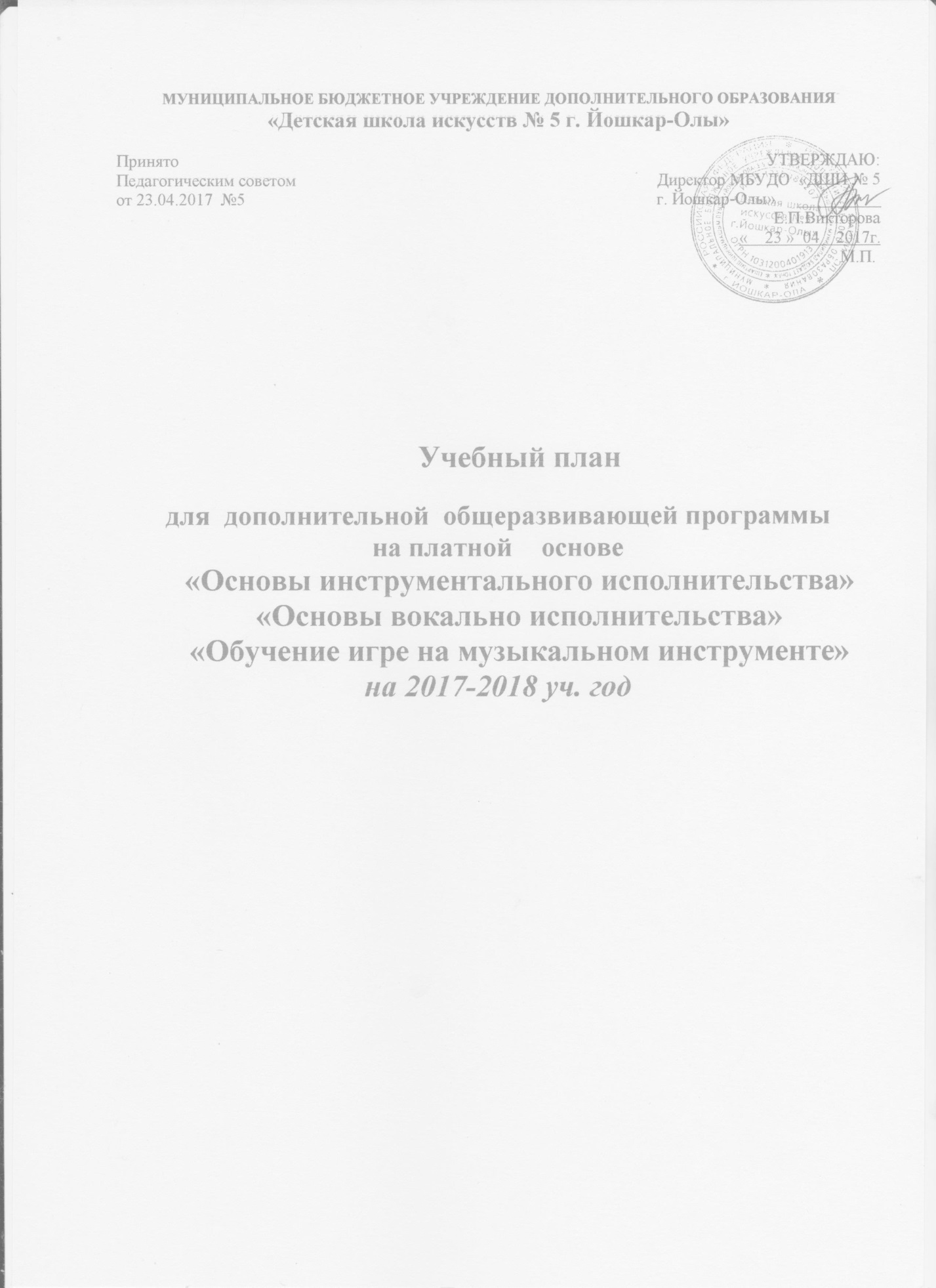 Учебный план для  дополнительной  общеразвивающей программы«Основы инструментального исполнительства»«Основы вокального исполнительства»Возраст обучающихся :   от 6,6 лет  до 18 летСрок реализации:  4 годаПримечание1. Наполняемость  групп: от 4-х до 8 человек, хор 12 человек2. Продолжительность урока: 40 минут. 3.  Итоговая  аттестация  проводится в конце года  в форме академического концерта,    контрольного урока4. Объем учебного времени в календарном учебном году составляет в 1 классе 34 недели, 2-4 классе 35 учебной недели.Форма обучения – очная.       Помимо преподавательских часов, указанных в учебном плане, необходимо предусмотреть концертмейстерские часы:-для проведения занятий по групповому предмету, в соответствии с учебным планом расчета 100% времени на каждую группу;-для  проведения занятий по индивидуальному предмету «Музыкальный инструмент»  - домра, балалайка, флейта, скрипка, виолончель, сольное пение из расчета 50% времени, отведенных на каждого ученика;Учебный пландля  дополнительной  общеразвивающей программы«Обучение игре на музыкальном инструменте»Возраст обучающихся:   дети  от 6,6 до 18 лет, взрослыеСрок реализации:  4 годаПримечание2. Продолжительность урока: 40 минут. 3.  Итоговая  аттестация  проводится в конце года  в форме академического концерта,    контрольного урокаФорма обучения – очная.       Помимо преподавательских часов, указанных в учебном плане, необходимо предусмотреть концертмейстерские часы:-для  проведения занятий по индивидуальному предмету «Обучении игре на музыкальном инструменте» домра, балалайка, флейта, скрипка, виолончель, сольное пение из расчета 50% времени, отведенных на каждого ученика;№ п/пНаименование предметной области/ учебного предметаКол-во ауд. часов в неделюКол-во ауд. часов в неделюКол-во ауд. часов в неделюКол-во ауд. часов в неделюКол-во ауд. часов в годитоговаяаттестация№ п/пНаименование предметной области/ учебного предмета1 год 2год3 год4 годКол-во ауд. часов в год11.1.1Сольфеджио    групповая 11113511.2Хор1111351.3Беседы о музыке111-351.4История музыки  (в 4 году обучения)---1351.2«Музыкальный инструмент»/«Сольное пение»Форма  обучения:    индивидуальная2222351Всего55551752№ п/пНаименование предметной области/ учебного предметаКол-во ауд. часов в неделюКол-во ауд. часов в годитоговаяаттестация№ п/пНаименование предметной области/ учебного предметаКол-во ауд. часов в неделю11.1.1«Обучение игре на музыкальном инструменте»Форма  обучения:     индивидуальная1351Всего1351